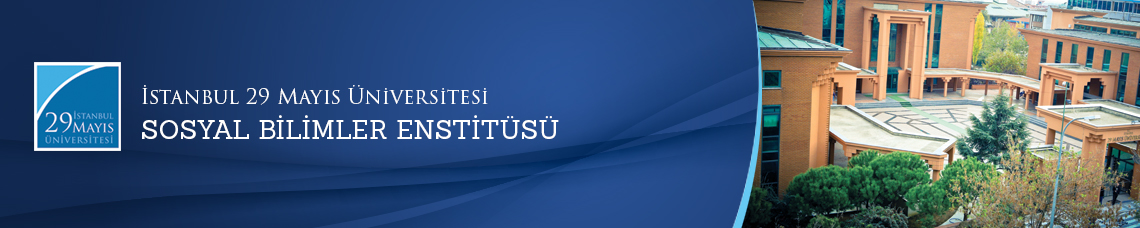                      Yüksek Lisans Tezi Savunma Toplantısı
          Öğrenci:                    Ayhan KÜÇÜKEFE    Ana Bilim Dalı:  Tarih         Bilim Dalı:             Tez Başlığı:             ‘’ Avanzade Mehmed Süleyman’ınTrablusgarb Ve                                                    Devlet-i Aliyye-İtalya Vekayi-i Harbiyesi Adlı                                                     Eserinin Transkripsiyon Ve Tahlili (1911-1912)’’    Tez Jürisi:                  Prof. Dr. Kemal BEYDİLLİ (Tez Danışmanı)                Prof. Dr. Ali AKYILDIZ                 Prof. Dr. Tahsin GÖRGÜN    Tarih-Saat:           12.06.2015  -  14:30        Yer:                              Edebiyat Fakültesi 112 Numaralı Toplantı Salonu                                                 İstanbul 29 Mayıs Üniversitesi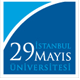 